A B R A R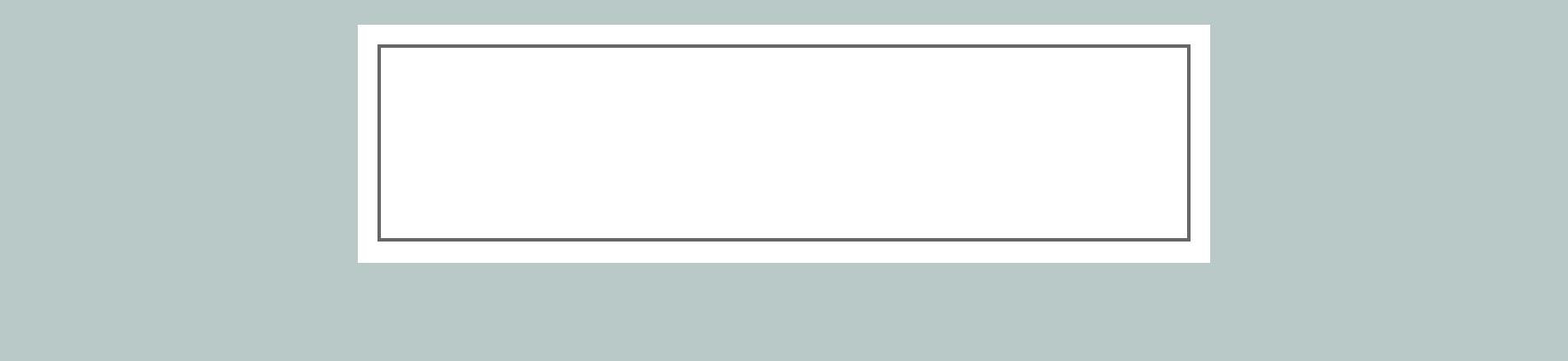 ABRAR.348246@2FREEMAIL.COMM a r k e t i n g E n t h u s i a s tQuote of Life: "Be like a diamond precious and rare,don't be like stones which are found everywhere"C A R E E RO B J E C T I V ETo carve out a platform for myself in the corporate world aligned to the marketing/operations domain in an organisation wherein I can prove my abilities and talent contributing towards the organisational and personal growth in parallel. With entrepreneurial instinct always willing to take high level initiates and can do multi-tasking.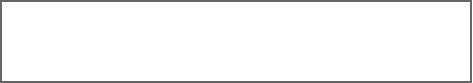 E D U C A T I O N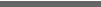 PGDM-Post Graduata Diploma InManagement (Major in Marketing)2014-2016Marks/Grade: ABcom.-Bachelor Degree in Commerce2011-2013Marks/Grade: 80.14%HSC: (Major In Commerce)2008-10Marks/Grade: 78.50%SKILLS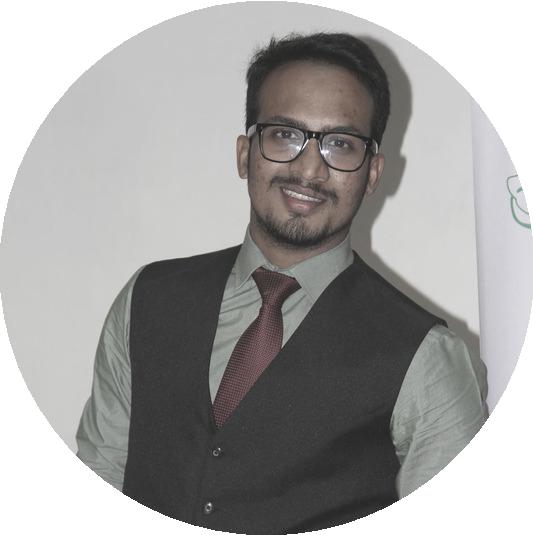 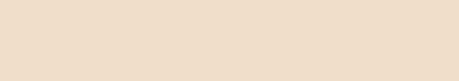 RESEARCHCOMMUNICATIONTEAM PLAYERADAPTABILITYABILITY TO WORK UNDER PRESSURETEAM HANDLINGQUICK LEARNERCREATIVITYE X P E R I E N C E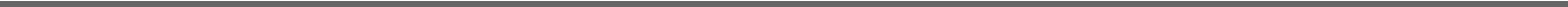 E X P E R T I S E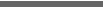 MARKETINGCHANNEL MANAGEMENTBUSINESS DEVELOPMENTOPERATIONSCAMPAIGN PLANNINGKEY ACCOUNTS MANAGEMENT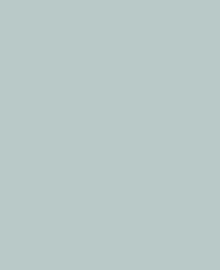 T E R R I T O R Y M A N A G E RNew Client Acquisition-Making pipe-line of prospects,sending quotations,negotiations,follow ups,conversions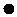 Campaign Planning-Devise sound and effective marketing campaigns for the company's tea & coffee vending machines.Channel Management-Partnering and nurturing right set of distributors in the assigned territory and accordingly drive business via primary and secondary salesCustomer Relationship Management-Taking regular feedback from existing clients,resolve escalations if any and maintaining a long term relationship with them.Also increasing business out of them.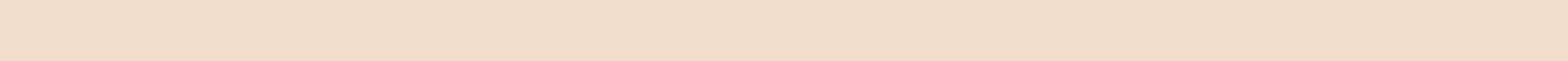 COFFEE DAY GLOBAL LTD (VENDING DIVISION)MUMBAI2016-17C O R P O R A T E M A N A G E R - ( C O R E T E A M )Team Management: At Box8 was handling a team of 23 employees comprising of Store managers,ground staff,operations executives and delivery boys.Nurtured the employees in order to help them work efficientlyOperations management: Managed the day to day operations of the corporate dine in stores and ensured order deliveries on timeMarketing Mix: Devised effective go to market plans to ensure maximum customers reach and help increase the sales.Did corporate events,corporate tie-ups in order to vouch upon all customer touch points so far as corporate were concerned.Customer grievance handling : Focused on zero customer complaints.If any, investigated the concern deeply and accordingly resolved the customers complaints.Thus, ensured customer satisfaction & retention.A C C O U N T S E X E C U T I V EBook Keeping& Vendor payments: Maintaining records of all the bills project wise for the accounting year and accordingly help the manager in preparing books of accounts and reconciliation statements.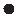 Disbursement of vendor payments after processing the bills in the ERP system. Ensure proper tax deductions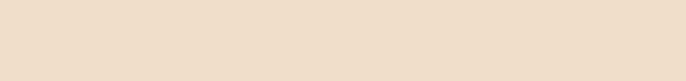 BOX8(QSR CHAIN)MUMBAI2015-2016TATA PROJECTSLTD.MUMBAI2013-14A W A R D S & R E C O G N I T I O N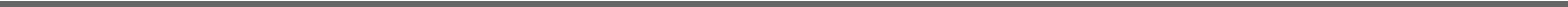 Awarded with the Title of 'Best Student Of the College' for two consecutive years during graduation -2012 & 2013 Have won Several prizes at intercollegiate competitions in elocution, debate, singing, dancing, acting, drawing, etc Volunteered The BMA awards wherein many top notch personalities of banking, ecommerce and FMCG industry were the members of the panel.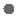 Awarded with the prize for Best Overall performance during HSC.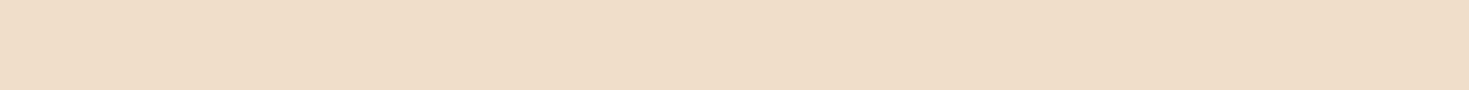 S U M M E R I N T E R N S H I P & I N D U S T R Y I M M E R S I O N P R O J E C T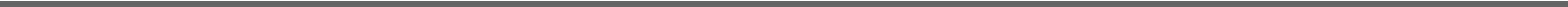 Project Title: study of customer management cycleLearnings: The comparative study helped me devise strategies for customer acquisition for a start-up.Conclusion: Understanding the customer from the grass root level is essential for survival of any business.Industry immersion project-“Study of E-commerce (online retail) industry in India”.The project helped me understand the e-commerce business focused to online retail in the country. Studied the several facets of the online retail business by understanding the business models of e-commerce giantsEvaluating several factors that drive the growth of the e-tail sector and conclusion that Omni-channel being the strategy to survive in the cutthroat competition in the country’s retail space.MEDIKABAZAR.COM MUMBAI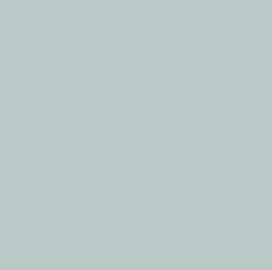 2015(3 MONTHS)E X T R A - C U R R I C U L A R A C T I V I T I E S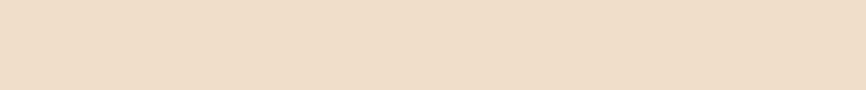 Singing enthusiast - participated in singing competition in various cultural events including the College Fest in Feb’15.Member of the cultural committee, a student driven club that plans and conducts various cultural programmes in the college.Successfully organised cultural events, competitions including the Cultural Fest in Feb’15 atKBSHad been  Joint secretary of the college during graduation.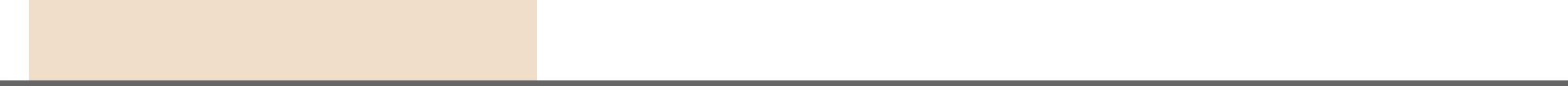 P E R S O N A L D E T A I L SFather’s name: Shamshuddin Ali Parkar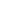 languages Known:English,Marathi,Hindi-(Can write,read & speak Fluently)Urdu-(can speak and read)Hobbies: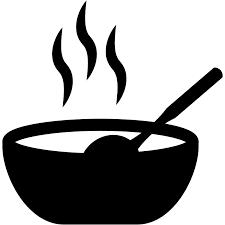 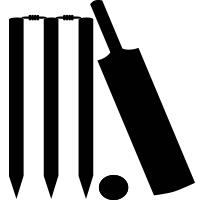 Reading 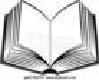 singingcookingplaying cricketSocial NetworkingMarital status: Single